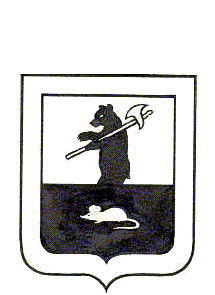 Муниципальный Совет городского поселения МышкинРЕШЕНИЕ    О Комиссии Муниципального Совета городского поселения Мышкин по контролю за достоверностью сведений о доходах, об имуществе и обязательствах имущественного характера, представляемых лицами, замещающими муниципальные должности городского поселения МышкинПринято Муниципальным Советомгородского поселения Мышкин «30» марта 2016 года           В соответствии с частью 4 статьи 121 Федерального закона от 25.12.2008 № 273-ФЗ «О противодействии коррупции», подпунктом «г» пункта 1 части 1 Федерального закона от 03.12.2012 № 230-ФЗ «О контроле за состоянием расходов лиц, замещающих государственные должности, и иных лиц их доходам», частью 71 статьи 40 Федерального закона от 06.10.2003 № 131-ФЗ «Об общих принципах организации местного самоуправления в Российской Федерации»,Муниципальный Совет городского поселения Мышкин решил:        1. Утвердить прилагаемое Положение о Комиссии Муниципального Совета городского поселения Мышкин по контролю за достоверностью сведений о доходах, об имуществе и обязательствах имущественного характера, представляемых лицами, замещающими муниципальные должности городского поселения Мышкин (приложение к настоящему решению).        2.​ Настоящее решение вступает в силу с момента официального опубликования.      3.  Опубликовать настоящее решение в газете «Волжские зори».       4. Контроль за исполнением решения возложить на комиссию по социальной политике и вопросам местного самоуправления (Туркина С.М.).Глава городского                                              Заместитель Председателя  поселения Мышкин                                          Муниципального Совета городского                 	поселения Мышкин_____________________Е.В. Петров	    ___________________ С.Н. Кустиков«30»  марта 2016 года № 3                                                    «30 » марта 2016 года      Приложение к решению Муниципального Совета городского поселения Мышкин                                                                           от «30» марта 2016  № 3Положение о Комиссии Муниципального Совета городского поселения Мышкин  по контролю за достоверностью сведений о доходах, об имуществе и обязательствах имущественного характера, представляемых лицами, замещающими муниципальные должности городского  поселения  Мышкин 1. Положением о Комиссии Муниципального Совета городского поселения Мышкин  по контролю за достоверностью сведений о доходах, об имуществе и обязательствах имущественного характера, представляемых лицами, замещающими муниципальные должности городского поселения Мышкин  (далее - Положение), определяется порядок формирования и деятельности Комиссии по контролю за достоверностью сведений о доходах, об имуществе и обязательствах имущественного характера, представляемых лицами, замещающими муниципальные должности городского  поселения Мышкин (далее - Комиссия).Комиссия в своей деятельности руководствуется Конституцией Российской Федерации, федеральными конституционными законами, федеральными законами, указами Президента Российской Федерации, законами Ярославской области, иными нормативными правовыми актами Ярославской области, муниципальными правовыми  актами Администрации городского поселения Мышкин  Мышкинского муниципального района,  настоящим Положением.2. Персональный состав Комиссии утверждается решением Муниципального Совета городского  поселения Мышкин  из числа депутатов. Численный состав комиссии 7 человек.  На первом заседании Комиссии члены Комиссии из своего состава большинством голосов от общего числа членов избирают председателя, заместителя председателя и секретаря Комиссии. Председатель Муниципального совета и  его  заместитель (- и) в  состав  Комиссии  включению  не  подлежат. 3. Полномочия Комиссии включают в себя:а) прием и осуществление анализа представляемых лицами, замещающими муниципальные должности сведений о доходах, расходах, об имуществе и обязательствах имущественного характера (далее  - сведения);б) рассмотрение заявления лица, замещающего муниципальную должность о невозможности по объективным причинам представить сведения о доходах, расходах, об имуществе и обязательствах имущественного характера своих супруги (супруга) и несовершеннолетних детей;в) проведение проверки достоверности и полноты сведений о доходах, об имуществе и обязательствах имущественного характера, представляемых лицами, замещающими муниципальные должности, а также соблюдения лицами, замещающими муниципальные должности установленных действующим законодательством ограничений, запретов, неисполнения обязанностей,  требования о предотвращении и урегулировании конфликта интересов (далее - проверки);г) рассмотрение заявления лиц, замещающих муниципальные должности о возникновении у него личной заинтересованности, которая приводит или может привести к конфликту интересов.4. Председатель Комиссии:а) представляет Комиссию во взаимоотношениях с Администрацией городского поселения Мышкин,  иными органами, организациями и лицами;б) созывает заседания Комиссии, формирует проекты повестки дня заседаний, а также определяет приглашенных на заседания;в) председательствует на заседаниях Комиссии, подписывает решения Комиссии, протоколы заседаний Комиссии;г) принимает  сведения  о  доходах,  расходах,  об имуществе  и  обязательствах имущественного  характера,  представляемые  лицами, замещающими муниципальные должности;д) решает иные вопросы внутреннего распорядка деятельности Комиссии.В отсутствие председателя Комиссии его обязанности исполняет заместитель председателя Комиссии.5. Секретарь Комиссии осуществляет регистрацию поступающих в  Комиссию документов, ведение журналов, подготовку информации для  размещения в информационно-телекоммуникационной сети «Интернет» и иные функции в соответствии с настоящим Положением. Секретарь Комиссии выполняет поручения председателя Комиссии по вопросам ведения Комиссии.6. Заседание Комиссии правомочно, если на нем присутствует более половины ее членов. Член Комиссии лично принимает участие в заседании Комиссии. Проведение заседания Комиссии путем заочного опроса ее членов не допускается.В случае рассмотрения на заседании Комиссии вопроса в отношении лица, замещающего муниципальную должность, являющегося членом Комиссии, указанное лицо не участвует в голосовании.При возникновении прямой или косвенной личной заинтересованности члена Комиссии, которая может привести к конфликту интересов, при рассмотрении вопроса, включенного в повестку дня заседания Комиссии, он обязан до начала заседания заявить об этом. В таком случае соответствующий член Комиссии не принимает участия в рассмотрении указанного вопроса.7. Заседание Комиссии проводится в присутствии лица, замещающего муниципальную должность, в отношении которого проведена проверка, подавшего заявление о невозможности по объективным причинам предоставить сведения о доходах, расходах, об имуществе и обязательствах имущественного характера своих супруги (супруга) и несовершеннолетних детей, о возникновении личной заинтересованности при осуществлении им своих полномочий, которая приводит или может привести к конфликту интересов. При наличии письменной просьбы лица, замещающего муниципальную должность, о рассмотрении указанных вопросов без его участия заседание Комиссии проводится в его отсутствие. В случае неявки лица, замещающего муниципальную должность, на заседание Комиссии и при отсутствии письменной просьбы лица, замещающего муниципальную должность, о рассмотрении данного вопроса без его участия рассмотрение вопроса откладывается. В случае повторной неявки лица, замещающего муниципальную должность, без уважительных причин Комиссия может принять решение о рассмотрении данного вопроса в отсутствие лица, замещающего муниципальную должность.8. На заседании Комиссии заслушиваются пояснения лица, замещающего муниципальную должность (с его согласия) и иных лиц, рассматриваются документы и материалы по существу вынесенных на заседание вопросов,  также  дополнительные  материалы. 9. О времени и месте заседания Комиссии члены Комиссии извещаются не позднее,  чем за два дня до его проведения. 10. Члены Комиссии и лица, участвовавшие в ее заседании, не вправе разглашать сведения, ставшие им известными в ходе работы Комиссии.11. В случае необходимости для решения вопросов организационного, документационного, аналитического и правового обеспечения деятельности Комиссии председателем Комиссии могут привлекаться сотрудники Администрации городского поселения Мышкин в соответствии с должностными регламентами.12. Порядок осуществления Комиссией полномочия, указанного в подпункте  «а» пункта  3 настоящего Положения.12.1. Представленные лицом, замещающим муниципальные должности, сведения регистрируются секретарем Комиссии в отдельном журнале в день их подачи.12.2. В течение пяти дней после окончания срока, установленного для подачи уточненных сведений, сведения передаются секретарем Комиссии председателю Комиссии.12.3. После получения материалов председатель Комиссии в трехдневный срок назначает дату заседания Комиссии, на котором принимается решение о начале осуществления анализа представленных лицами, замещающими муниципальные должности сведений. Заседание Комиссии проводится не позднее одного месяца со дня окончания срока, установленного для подачи уточненных сведений.12.4. Осуществление анализа представленных лицами, замещающих муниципальные должности, сведений проводится в срок не позднее месяца со дня принятия Комиссией соответствующего решения и включает в себя:а) установление факта непредставления лицом, замещающим муниципальные должности, сведений, с указанием конкретных лиц, не представивших сведения, в том числе по причинам, признанным Комиссией объективными;б) установление  факта представления  лицом, замещающим муниципальные должности, сведений с  нарушением  установленного  срока;в) оценку представленных сведений в сопоставлении со сведениями, представленными лицами, замещающие муниципальные должности, за предыдущие отчетные периоды;г) установление факта, подтверждающего, что сведения поданы в порядке и по формам справок, установленных законодательством;д) другие необходимые действия.12.5. По окончании осуществления анализа представленных лицами, замещающими муниципальные должности,  сведений председатель Комиссии в трехдневный срок назначает дату проведения заседания Комиссии для рассмотрения итогов проведенного анализа. Дата заседания Комиссии о рассмотрении результатов проведенного анализа не может быть назначена позднее десяти дней со дня окончания осуществления анализа.12.6. По результатам проведенного анализа Комиссия принимает решение, в котором указывается:а) число лиц, замещающих муниципальные должности, представивших сведения в порядке и по формам справок, установленных законодательством;б) число лиц, замещающих муниципальные должности, уточнивших сведения в установленный  срок;в) число лиц, замещающих муниципальные должности, подавших заявление о невозможности по объективным причинам представить сведения, решения Комиссии, принятые по результатам рассмотрения данных заявлений;г) сведения о лицах, замещающих муниципальные должности, не представивших сведения, представивших сведения (в  том числе,  уточненные) с нарушением установленного срока, а также  порядка и формы справок; д) сведения о лицах, замещающих муниципальные должности, в отношении которых при проведении анализа выявлено изменение материального положения в отчетном периоде;е) другая необходимая информация и рекомендации, в том числе о реализации права на проведение проверок;ж) рекомендации о применении к лицу (-ам) конкретной  меры ответственности, предусмотренной  законодательством.12.7 В случае,  если  по  результатам  анализа  имеются основания  к  проведению проверки,  Комиссией  принимается  решение  о  проведении  проверки. 13. Порядок осуществления Комиссией полномочия, указанного в подпункте «б» пункта 3 настоящего Положения.13.1. Заявление лица, замещающего муниципальные должности о невозможности по объективным причинам представить сведения о доходах, расходах, об имуществе и обязательствах имущественного характера своих супруги (супруга) и несовершеннолетних детей и приложенные к нему документы (далее - заявление депутата) регистрируются секретарем Комиссии в день поступления в отдельном журнале. Заявление лица, замещающего муниципальные должности в течение трех дней со дня поступления передается председателю Комиссии.13.2. Председатель Комиссии в трехдневный срок со дня поступления к нему заявления лица, замещающего муниципальные должности назначает заседание Комиссии.Комиссия рассматривает заявления лиц, замещающих муниципальные должности, поданные до 30 апреля года, следующего за отчетным финансовым годом.Заседание Комиссии по рассмотрению заявления лица, замещающего муниципальные должности проводится не позднее одного месяца со дня истечения срока, установленного для представления сведений о доходах, расходах, об имуществе и обязательствах имущественного характера.13.3. По итогам рассмотрения заявления лица, замещающего муниципальные должности Комиссия принимает одно из следующих решений:а) признать, что причина непредставления лицом, замещающего муниципальные должности сведений о доходах, расходах, об имуществе и обязательствах имущественного характера своих супруги (супруга) и несовершеннолетних детей является объективной и уважительной;б) признать, что причина непредставления лицом, замещающего муниципальные должности сведений о доходах, расходах, об имуществе и обязательствах имущественного характера своих супруги (супруга) и несовершеннолетних детей не является уважительной. В этом случае Комиссия рекомендует лицу, замещающему муниципальную должность принять меры по представлению указанных сведений;в) признать, что причина непредставления лицом, замещающего муниципальные должности сведений о доходах, расходах, об имуществе и обязательствах имущественного характера своих супруги (супруга) и несовершеннолетних детей необъективна и является способом уклонения от представления указанных сведений. В этом случае Комиссия рекомендует Председателю Муниципального Совета городского поселения Мышкин применить к лицу, замещающему муниципальную должность конкретную меру ответственности, предусмотренную   законодательством.14. Порядок осуществления Комиссией полномочия, указанного в подпункте «в» пункта  3 настоящего Положения.14.1. Кроме  основания,  указанного  в  пункте 12.7 настоящего  Положения, основанием для проведения проверки является достаточная информация, представленная в письменной форме в установленном порядке:а) правоохранительными органами, иными государственными органами, органами  местного самоуправления и их должностными  лицами;б) постоянно действующими руководящими органами политических партий и зарегистрированных в соответствии с законом иных общероссийских общественных объединений, не являющихся политическими партиями, а также региональных отделений политических партий, межрегиональных и региональных общественных объединений;в) Общественной палатой Российской Федерации, Общественной палатой Ярославской области, Общественной палатой Мышкинского  муниципального района;г) общероссийскими и региональными средствами массовой информации;д) другими органами, организациями, их должностными лицами и гражданами, если это предусмотрено законами субъекта Российской Федерации.Информация анонимного характера не может служить основанием для проведения проверки. 14.2. Документы, содержащие основания для проведения проверки  регистрируются секретарем Комиссии в отдельном журнале в день поступления и в течение трех дней со дня регистрации передаются председателю Комиссии.14.3. Председатель Комиссии при поступлении к нему документов, содержащих основания для проведения проверки  Комиссии:а) в трехдневный срок назначает дату заседания Комиссии по вопросу о принятии решения о проведении проверки.  При этом дата заседания Комиссии не может быть назначена позднее семи дней со дня поступления указанных документов; б) в течение двух рабочих дней со дня принятия Комиссией решения о проведении проверки в письменной форме уведомляет лицо, замещающее муниципальную должность о принятом решении с указанием, какие представленные им сведения и соблюдение каких установленных ограничений, запретов и требований подлежат проверке, и предложением дать  пояснения в письменной  форме, предоставить документы  и иные  материалы по вопросам  проверки. 14.4. Проверка осуществляется в срок, не превышающий 60 дней со дня принятия Комиссией соответствующего решения. Указанный срок может быть продлен Комиссией до 90 дней.14.5. В рамках осуществления Комиссией полномочия, указанного в подпункте  «в» пункта 3 настоящего Положения, Комиссия осуществляет проверку:а) достоверности и полноты сведений о доходах, об имуществе и обязательствах имущественного характера, представленных лицами, замещающими муниципальные должности за отчетный период и за два года, предшествующие отчетному периоду;б) соблюдения лицами, замещающими муниципальные должности в течение трех лет, предшествующих поступлению информации, явившейся основанием для осуществления проверки, предусмотренной настоящим подпунктом, ограничений, запретов и требования о предотвращении и урегулировании конфликта интересов, исполнения им обязанностей, установленных федеральным законодательством и законодательством Ярославской области.14.6. При осуществлении проверки Комиссия вправе:а) проводить по своей инициативе беседу с лицом, замещающим муниципальную должность;б) изучать представленные лицом, замещающим муниципальную должность документы и иные  материалы,  которые приобщаются к материалам проверки; в) получать от лица, замещающего муниципальную должность пояснения по представленным документам,  материалам;г) направлять в установленном порядке запросы в органы прокуратуры Российской Федерации, иные федеральные государственные органы, государственные органы Ярославской области и других субъектов Российской Федерации, территориальные органы федеральных органов исполнительной власти, органы местного самоуправления, общественные объединения и иные организации об имеющейся у них информации о доходах, об имуществе и обязательствах имущественного характера лица, замещающего муниципальную должность, его супруги (супруга) и несовершеннолетних детей,  о соблюдении лицом, замещающим муниципальную должность ограничений и запретов, требования о предотвращении и урегулировании конфликта интересов. В части направления запросов, указанных в настоящем пункте, Комиссия руководствуется федеральным законодательством. Для получения сведений в  кредитных организациях, налоговых органах Российской Федерации, органах, осуществляющих государственную  регистрацию прав  на  недвижимое имущество  и сделок  с  ним,  председатель  Комиссии организует  подготовку  обращения Муниципального Совета городского поселения Мышкин  в  управление по противодействию коррупции Правительства  Ярославской области:  д) наводить справки у физических лиц и получать от них информацию с их согласия.В запросе, предусмотренном подпунктом «г» пункта 14.6 настоящего Положения, указываются:а) фамилия, имя, отчество руководителя  органа или организации, в которые направляется запрос;б) нормативный правовой акт, на основании которого направляется запрос;в) фамилия, имя, отчество, дата и место рождения, место регистрации, жительства и (или) пребывания, должность и место работы, вид и реквизиты документа, удостоверяющего личность лица, замещающего муниципальную должность, его супруги (супруга) и несовершеннолетних детей, сведения о доходах, об имуществе и обязательствах имущественного характера которых проверяются, либо в отношении которого имеются сведения о несоблюдении им установленных ограничений, запретов, обязанностей, требования о предотвращении и урегулировании конфликта интересов;г) содержание и объем сведений, подлежащих проверке;д) срок представления запрашиваемых сведений;е) фамилия, инициалы и номер телефона лица, подготовившего запрос;ж) другие необходимые сведения.14.7. Лицо, замещающее муниципальную должность, в связи с  осуществлением  проверки, вправе:а) давать пояснения, в  том числе  в  письменной  форме, по вопросам, связанным  с  осуществлением  проверки;б) представлять документы, материалы и  давать по  ним  пояснения  в письменной  форме;в) обращаться  с ходатайством к  председателю  Комиссии  о проведении  с  ним  беседы по вопросам, связанным  с  осуществлением  проверки. Ходатайство  подлежит обязательному  удовлетворению. 14.8. Результаты проверки рассматриваются на открытом заседании Комиссии в трехдневный срок после их завершения. По решению Комиссии на заседании Комиссии могут присутствовать представители средств массовой информации.14.9. По вопросу, указанному в подпункте «а» пункта 14.5 настоящего Положения, Комиссия принимает одно из следующих решений:а) установить, что сведения о доходах, об имуществе и обязательствах имущественного характера, представленные лицом, замещающим муниципальную должность в отношении себя и своих супруги (супруга) и несовершеннолетних детей, являются достоверными и полными;б) установить, что сведения о доходах, об имуществе и обязательствах имущественного характера, представленные лицом, замещающим муниципальную должность в отношении себя и своих супруги (супруга) и несовершеннолетних детей, являются недостоверными и (или) неполными. В этом случае Комиссия рекомендует Председателю Муниципального Совета городского  поселения Мышкин применить к  лицу, замещающему муниципальную должность конкретную меру  ответственности, предусмотренную законодательством.  14.10. По вопросу, указанному в подпункте «б» пункта  14.5 настоящего Положения, Комиссия принимает одно из следующих решений:а) установить, что лицо, замещающее муниципальную должность, соблюдало установленные действующим законодательством ограничения, запреты, обязанности, требование о предотвращении и урегулировании конфликта интересов;б) установить, что лицо, замещающее муниципальную должность, не соблюдало установленные действующим законодательством ограничения, запреты, обязанности, требование о предотвращении и урегулировании конфликта интересов. В этом случае Комиссия рекомендует Председателю Муниципального совета городского  поселения Мышкин применить к лицу, замещающему муниципальную должность, конкретную меру ответственности, предусмотренную законодательством. 15. Порядок осуществления Комиссией полномочия, указанного в подпункте «д» пункта 3 настоящего Положения.15.1. Заявление лица, замещающего муниципальную должность о возникновении у него личной заинтересованности, которая  приводит или может привести к  конфликту интересов,  и  приложенные  к нему документы (далее - заявление лица, замещающего муниципальную должность) регистрируются секретарем Комиссии в день поступления в отдельном журнале. Заявление лица, замещающего муниципальную должность, в течение трех дней со дня поступления передается председателю Комиссии.15.2. Председатель Комиссии в трехдневный срок со дня поступления к нему заявления лица, замещающего муниципальную должность, назначает заседание Комиссии.Заседание Комиссии по рассмотрению заявления лица, замещающего муниципальную должность, проводится  не позднее одного месяца со дня регистрации заявления. По итогам рассмотрения заявления лица, замещающего муниципальную должность, Комиссия принимает одно из следующих решений:а) установить, что  конфликт интересов и  (или) его возможность отсутствует;б) установить, что возникшая ситуация лица, замещающего муниципальную должность, приведет к возникновению конфликта интересов либо конфликт интересов имеет место. В этом случае Комиссия рекомендует лицу, замещающему муниципальную должность принять конкретные меры по предотвращению либо урегулированию конфликта интересов.16. Решения Комиссии принимаются большинством голосов от числа членов Комиссии, присутствующих на заседании. При равенстве голосов голос председателя Комиссии является решающим.17. Решение Комиссии оформляется протоколом. В протоколе заседания Комиссии указываются:а) дата заседания Комиссии, фамилии, имена, отчества членов Комиссии и других лиц, присутствующих на заседании;б) формулировка каждого из рассматриваемых на заседании Комиссии вопросов, включая указание фамилии, имени, отчества лица, замещающего муниципальную должность, в отношении которого он рассматривается;в) источник информации, содержащей основания для проведения проверки,  дата поступления информации в Комиссию;г) результаты анализа сведений, проверки,  материалы, на которых они основываются;д) содержание пояснений, данных лицом, замещающим муниципальную должность;е) фамилии, имена, отчества выступивших на заседании лиц и краткое изложение их выступлений;ж) другие сведения;з) результаты голосования;и) принятое решение и обоснование его принятия.Протокол подписывается председательствующим на заседании.18. Член Комиссии, несогласный с ее решением, вправе в письменной форме изложить свое мнение, которое подлежит обязательному приобщению к протоколу заседания Комиссии и с которым должен быть ознакомлено лицо, замещающее муниципальную должность.19. Протокол заседания Комиссии в течение пяти рабочих дней со дня проведения заседания направляется Председателю Муниципального Совета городского  поселения Мышкин.Решение Комиссии, принятое по результатам проверки, с соблюдением федерального законодательства о государственной тайне, в течение пяти рабочих дней доводятся до сведения лица, замещающего муниципальную должность, в отношении которого осуществлялась проверка.Решение Комиссии, принятое по результатам рассмотрения заявления лица, замещающего муниципальную должность, доводится до сведения лица, замещающего муниципальную должность, на заседании Комиссии, а в случае рассмотрения заявления в отсутствие лица, замещающего муниципальную должность - в срок, указанный в абзаце втором настоящего пункта.20. По решению Комиссии сведения о результатах проверки в течение пяти рабочих дней со дня проведения заседания направляются органам и лицам, предоставившим информацию, явившуюся основанием для проведения проверки  с соблюдением федерального законодательства о государственной тайне и о защите персональных данных с одновременным уведомлением об этом лицо, замещающее муниципальную должность, в отношении которого проводились проверка.21. В случае если в ходе анализа, проведения проверки  выявлены основания  для  осуществления  контроля  за  расходами,  признаки преступления, административного или иного правонарушения, материалы, полученные в результате анализа,  осуществления проверки  в трехдневный срок после их завершения направляются Комиссией в государственные органы и их должностным  лицам  в соответствии с их компетенцией.22. Председатель Муниципального Совета городского поселения Мышкин  обязан рассмотреть протокол заседания  Комиссии.  Рекомендации  Комиссии  о применении  к  лицу, замещающему муниципальную должность,  конкретной меры  ответственности подлежат  рассмотрению в соответствии с действующим  законодательством.  О рассмотрении рекомендаций Комиссии Председатель Муниципального Совета городского поселения Мышкин   в письменной форме уведомляет Комиссию не позднее семи дней со дня поступления к нему протокола заседания Комиссии. 23. Для исполнения решений Комиссии могут быть подготовлены проекты нормативных правовых актов Муниципального Совета городского поселения Мышкин, решений или поручений Председателя Муниципального Совета городского  поселения Мышкин, которые в установленном порядке представляются на рассмотрение Председателя Муниципального Совета городского поселения Мышкин  и  (или) Муниципального Совета городского поселения Мышкин.24. Информация о результатах проведенного анализа, проверки подлежит размещению в информационно-телекоммуникационной сети «Интернет» в течение десяти рабочих дней с момента принятия Комиссией соответствующего решения. Информацию, указанную в абзаце первом данного пункта, секретарь Комиссии направляет сотруднику Администрации городского  поселения Мышкин, ответственному за размещение сведений на официальном информационном ресурсе в информационно-телекоммуникационной сети «Интернет»,  для ее размещения на официальном сайте Администрации городского поселения Мышкин.25. Справки о доходах, расходах, об имуществе и обязательствах имущественного характера, материалы проверок и иные документы, журналы   включаются в соответствующее номенклатурное дело Муниципального Совета городского поселения Мышкин. Хранение номенклатурного дела обеспечивается   Администрацией городского поселения Мышкин. Передача номенклатурного дела осуществляется по  акту  приема-передачи.  